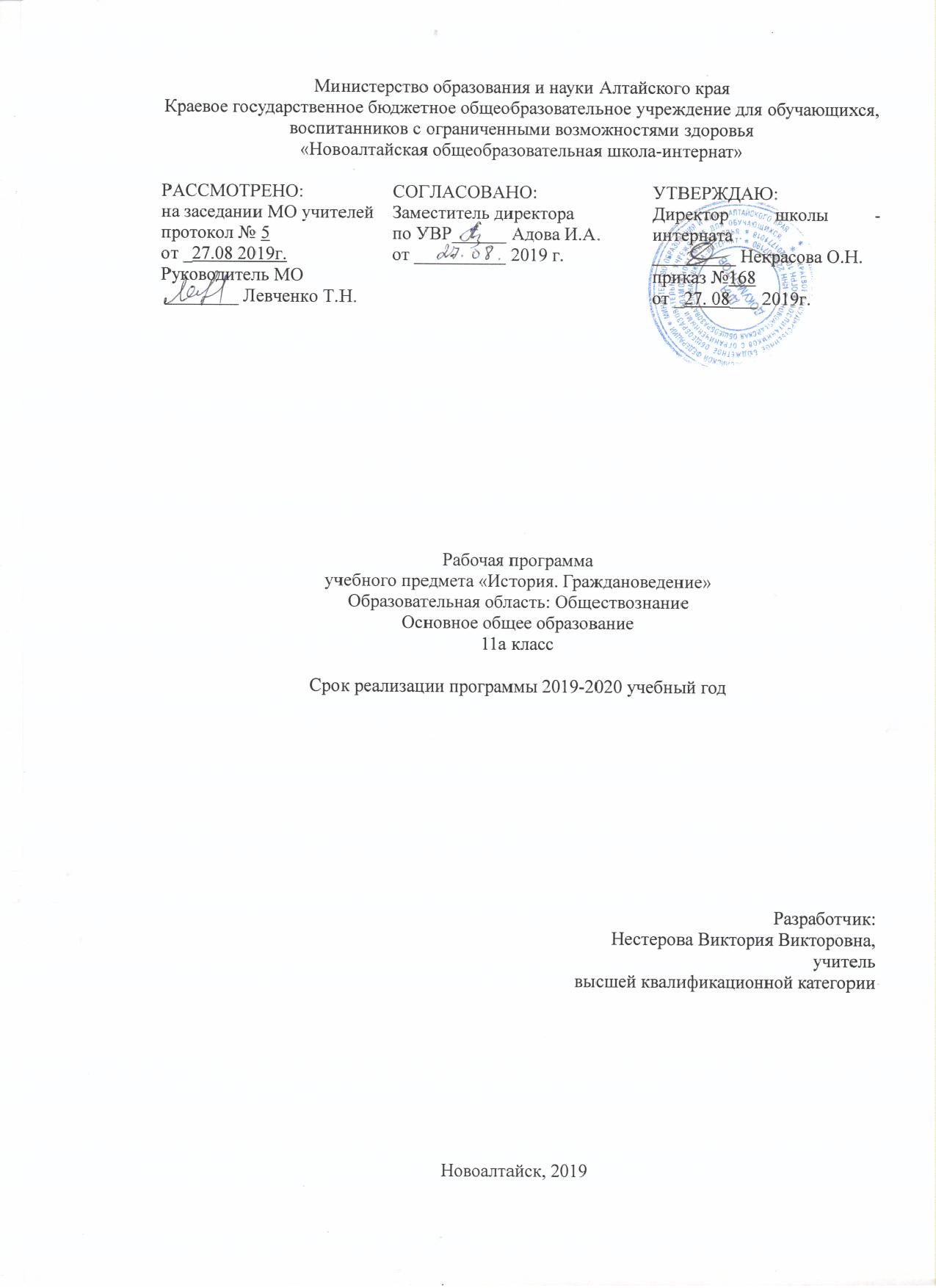 Пояснительная запискаИсторическое образование играет важнейшую роль с точки зрения личностного развития и социализации обучающихся имеющих нарушения слуха, приобщения их к национальным и мировым культурным традициям, интеграции в исторически сложившееся многонациональное и многоконфессиональное сообщество. В процессе обучения у учащихся формируются яркие, эмоционально окрашенные образы различных исторических эпох, складывается представление о выдающихся деятелях и ключевых событиях прошлого. Знания об историческом опыте человечества и историческом пути российского народа важны и для понимания современных общественных процессов, ориентации в динамично развивающемся информационном пространстве. Изучая историю на ступени основного общего образования учащиеся с ограниченными возможностями здоровья приобретают исторические знания приведённые в простейшую пространственно-хронологическую систему, учатся оперировать исторической терминологией в соответствии со спецификой определённых эпох, знакомятся с основными способами исторического анализа. Отбор учебного материала на этой ступени отражает необходимость изучения наиболее ярких и значимых событий прошлого, характеризующих специфику различных эпох, культур, исторически сложившихся социальных систем. Роль учебного предмета «История» в подготовке учащихся 5-11 классов к жизни в современном обществе в значительной мере связана с тем, насколько он помогает им ответить на сущностные вопросы миропонимания, миропознания и мировоззрения: Кто я? Кто мы? Кто они? Что значит жить вместе в одном мире? Как связаны прошлое и современность? Ответы предполагают, во-первых, восприятие подростками младшего и среднего возраста основополагающих ценностей и исторического опыта своей страны, своей этнической, религиозной, культурной общности и, во-вторых, освоение ими знаний по истории человеческих цивилизаций и характерных особенностей исторического пути других народов мира. Учебный предмет «История» даёт учащимся широкие возможности самоидентификации в культурной среде, соотнесения себя как личности с социальным опытом человечества.Разрастающееся информационное и коммуникативное пространство современного мира не отменяет эту функцию истории, но усиливает её значение.История, основанная на достоверных фактах и объективных оценках, представляет собирательную картину социального, нравственного, созидательного, коммуникативного опыта людей. Она служит богатейшим источником представлений о человеке, его взаимодействии с природой, об общественном существовании. Выстраивая эти представления в соответствии с общей линией времени, движения и развития, учебный предмет «История» составляет «вертикаль» гуманитарного знания.Данная рабочая программа по истории для 11 класса  разработана на основе:1. Обязательного минимума содержания основных образовательных программ.2. Авторской программы «История России» А.А.Данилова, Л.Г.Косулина, А.Ю.Морозова.Программа курса истории рассчитана на 3 часа в неделю, т.е. 102 часа в год. (Базисный учебный план специальных (коррекционных) учреждений I вида, 2002г. (подг. -11 класс)).Изучение истории, согласно базисному учебному плану для образовательных учреждений I вида, начинается в 5 и заканчивается в 11 классе. Процесс изучения истории осуществляется на основе программ общеобразовательных школ («Всеобщая история» по учебникам А.А.Вигасина – А.О.Сороко-Цюпы; «История России» по учебникам А.А.Данилова – Л.Г.Косулина), при одновременном сохранении коррекционной направленности педагогического процесса в обучении истории (историю изучают с 5 класса и эта программа делится на семь лет), которая реализуется через допустимые изменения в структурировании содержания, специфические методы и приёмы работы.В соответствии с базисным учебным планом предмет «История России» относится к учебным предметам, обязательным для изучения.Главная цель изучения истории в современной школе – образование, развитие и воспитание личности школьника, способного к самоидентификации и определению своих ценностных приоритетов на основе осмысления исторического опыта своей страны и человечества в целом, активно и творчески применяющего исторические знания в учебной и социальной деятельности.Задачи изучения курса «История России XX – начало XXI века»:- завершение формирования ориентиров для гражданской, социальной, культурной самоидентификации в окружающем мире;- овладение учащимися основными знаниями по истории России XX – начала XXI в., понимание ими места и роли России во всемирно – историческом процессе;- воспитание учащихся в духе патриотизма, уважения к истории России XX века и гордости за героические свершения предков в соответствии с идеями взаимопонимания, толерантности и мира между людьми и народами, в духе демократических ценностей современного общества;- развитие способности учащихся анализировать информацию, содержащуюся в исторических источниках по истории России XX – начала XXI веков (с учётом особенностей данных источников);- формирование у школьников умения применять знания по истории России XX – начала XXI веков  для осмысления сущности современных общественных явлений, в общении с другими людьми в современном обществе.Программное и учебно-методическое оснащение учебного плана.Программа курса истории рассчитана на 3 часа в неделю, т.е. 104 часа в год. Формы организации учебного процесса.Программа  предусматривает проведение различных видов уроков с применением  информационных технологий.Требования к результатам обучения и освоения содержания курса по истории.В результате изучения истории России  в 11 классе учащиеся должны:- получить целостное представление об историческом пути России, соседних народов и государств в ХХ – начале ХХI веков;- научиться применять понятийный аппарат и приёмы исторического анализа для раскрытия сущности и значения следующих событий и явлений: первая российская революция, Великая российская революция 1917-1921 гг., НЭП, индустриализация, коллективизация, формирование однопартийной диктатуры в СССР, Великая Отечественная война, восстановление народного хозяйства СССР после войны, реформы Н.С.Хрущёва и А.Н.Косыгина, «застой», перестройка, распад СССР, экономические и политические реформы 1990-х гг., стабилизация 2000г.;- уметь изучать и систематизировать информацию из различных исторических источников;- приобрести опыт оценочной деятельности на основе осмысления жизни и поступков Николая II, П.А.Столыпина, А.Ф.Керенского, В.И.Ленина, Л.Д.Троцкого, И.В.Сталина, Г.К.Жукова, Н.С.Хрущёва и др.;- уметь применять исторические знания для выявления и сохранения исторических и культурных памятников истории России ХХ – нала XXI века.При работе с детьми, испытывающими трудности в освоении основной образовательной программы на уроках истории и обществознания необходимо использовать следующие методы и приемы: последовательное выполнение заданий, повторение учащимися инструкций к выполнению задания, обеспечение аудио - визуальными техническими средствами обучения, близость к учащемуся во время объяснения задания; чередование занятий и физкультурных пауз, периодическая смена видов деятельности, предоставление дополнительного времени для завершения задания обеспечение учащихся копиями заданий, написанных на доске, включение дозированной информации, снижение или увеличение объёма материала, учёт индивидуальных особенностей (физических, психических, возрастных).Учебно-тематический план.Лист изменений.Приложение №1Календарно – тематическое планированиеРеквизиты программыУМК обучающихсяУМК учителя-Обязательный минимум содержания основных образовательных программ; -Авторская программа  «История России»  А.А.Данилова, Л.Г.Косулина, А.Ю.Морозова.- Учебник « История России XX – начало XXI века» А.А.Данилов. Л.Г.Косулина, М.И.Брандт - М.: Просвещение 2013 г.- Учебник « История России XX – начало XXI века» А.А.Данилов. Л.Г.Косулина, М.И.Брандт - М.: Просвещение 2013 г.- Симонова Е.В. «История России XX – начало XXI века» рабочая тетрадь - М.: «Экзамен» 2010.- Поурочные разработки по истории России XX – начало XXI века. Арасланова О.В., Поздеев А.В.- М.: «ВАКО» 2005.- Тесты по истории России XX века. Журавлёва О.Н., М.: Издательство «ЭКЗАМЕН» 2006Общеклассные формы.Урок, урок-зачёт, самостоятельная работа с книгой, консультация, конференция.Индивидуальные формы.Работа с учебной литературой и электронными источниками информации, письменные упражнения, работа с контурными картами.Методы контроля и самоконтроля.Устный контроль (фронтальный, индивидуальный опрос);письменный контроль (выполнение письменных тестовых заданий);самоконтроль (устное воспроизведение изученного материала, письменное воспроизведение изученного материала, компьютерные тесты).№ п/пНаименование разделов и темКол-во часов.Введение. 1I.Россия на рубеже XIX – XX веков16II.Великая российская революция. 1917 - 1921 гг.15III.СССР на путях строительства нового общества16IV.Великая Отечественная война. 1941-1945 гг.14V.СССР в 1945 – 1964 гг.15VIСССР в 1964 – 1991 гг.16VII.Россия в конце XX – начале XXI  в.9Всего 104№ п/пНаименование темыДатаСодержание изменения.Основание изменений.Согласование.№ п/пНаименование разделов и тем.Кол-во часов.Учебный материалДатаРечевой материал.1.Введение.1Тема I.Россия на рубеже XIX – XX веков Тема I.Россия на рубеже XIX – XX веков Тема I.Россия на рубеже XIX – XX веков Тема I.Россия на рубеже XIX – XX веков Тема I.Россия на рубеже XIX – XX веков Тема I.Россия на рубеже XIX – XX веков 2-3.Россия на рубеже XIX – XX веков2§1Автономия, индустриальное общество, меценатство, модернизация4-5Экономическое развитие страны2§2Инвестиции, картель, концерн, монополия, синдикат, трест.6-7.Общественно – политическое развитие России в 1894 – 1904 гг. 2§3Федеративное государство8-9. Внешняя политика. Русско – японская война1904- 1905 гг.2§4Флагманский корабль10-11.Первая российская революция. Реформы политической системы.2§5Петиция, трудовики, антисемитизм12.Экономические реформы.1§6Артель, кооператив, отруб, хутор13Политическая жизнь в 1907-1914 гг.1§7Мировоззрение 14Духовная жизнь Серебрянного века.1§8Биосфера, импрессионизм, нобелевская премия, ноосфера15-16Россия в Первой мировой войне.2§9Пацифисты, позиционная война, продразвёрстка, экспансия17Обобщение по теме: «Россия на рубеже XIX – XX веков».1Тема II.Великая российская революция. 1917 – 1921 гг.Тема II.Великая российская революция. 1917 – 1921 гг.Тема II.Великая российская революция. 1917 – 1921 гг.Тема II.Великая российская революция. 1917 – 1921 гг.Тема II.Великая российская революция. 1917 – 1921 гг.Тема II.Великая российская революция. 1917 – 1921 гг.18-19Свержение монархии.2§10Регенство, Учредительное собрание20-21Россия весной – летом 1917 г.2§11Коалиционное правительство22-23Октябрьская революция.2§12Аннексия, декрет, контрибуция24-25Формирование советской государственности.2§13Компромисс, национализация, сепаратный мир26Начало Гражданской войны.1§14Локальный, эскалация27-28На фронтах Гражданской войны2§15Интервенция, концентрационный лагерь, террор29-30Экономическая политика красных и белых.2§16Аннулировать 31Экономический и политический кризис начала 1920-х гг.1§17Денационализация 32Обобщение по теме: «Великая российская революция. 1917 – 1921 гг.»1Тема IIIСССР на путях строительства нового общества Тема IIIСССР на путях строительства нового общества Тема IIIСССР на путях строительства нового общества Тема IIIСССР на путях строительства нового общества Тема IIIСССР на путях строительства нового общества Тема IIIСССР на путях строительства нового общества 33-34Переход к нэпу2§18Аренда, концессия, продналог, хозрасчёт35-36Образование СССР2§19Суверенитет, федерация37Международное положение и внешняя политика в 1920-е гг.1§2038-39Политическое развитие в 1920-е гг.2§21Саботаж40Духовная жизнь в 1920-е гг.1§22Анафема, атеизм, конструктивизм41-42Социалистическая индустриализация.2§2343-44Коллективизация сельского хозяйства.2§24Коллективизация 45-46Политическая система СССР в 1930-е гг.2§25Культ личности47Духовная жизнь в 1930-е гг.1§2648Внешняя политика СССР в 1930-е гг.1§2749Обобщение по теме: «СССР на путях строительства нового общества».1Тема IV Великая Отечественная война.1941-1945 гг. Тема IV Великая Отечественная война.1941-1945 гг. Тема IV Великая Отечественная война.1941-1945 гг. Тема IV Великая Отечественная война.1941-1945 гг. Тема IV Великая Отечественная война.1941-1945 гг. Тема IV Великая Отечественная война.1941-1945 гг. 50СССР накануне Великой Отечественной войны.1§28Денонсация, эшелонированный51-52Начало Великой Отечественной войны.2§2953-55Немецкое наступление 1942 г. и предпосылки коренного перелома.3§30Холокост, гетто56-57Советский тыл в Великой Отечественной войне.2§31Местоблюститель 58-59Коренной перелом в ходе Великой отечественной войны.2§3260-61Народы СССР в борьбе с немецким фашизмом.2§33Депортация 62СССР на завершающем этапе Второй мировой войны.1§34Демилитаризация 63Обобщение по теме: «Великая Отечественная война.1941-1945 гг.»1Тема V СССР в 1945 -1964 гг. (8 ч.)Тема V СССР в 1945 -1964 гг. (8 ч.)Тема V СССР в 1945 -1964 гг. (8 ч.)Тема V СССР в 1945 -1964 гг. (8 ч.)Тема V СССР в 1945 -1964 гг. (8 ч.)Тема V СССР в 1945 -1964 гг. (8 ч.)64-65Восстановление экономики.2§35Военно-промышленный комплекс, национальное богатство, репарации, репатриация66-68Политическое развитие. Идеология и культура.3§36,37«Железный занавес», космополитизм, номенклатура69-70Внешняя политика.2§38Кибернетика 71-72Изменения политической системы.2§39Волюнтаризм, реабилитация, субъективизм73-74Экономика СССР в 1953 – 1964 гг.2§4075«Оттепель» в духовной жизни.1§41Политехническая школа76-77Политика мирного сосуществования: успехи и противоречия.2§42Мораторий 78Обобщение по теме: «СССР в 1945 -1964 гг.»1Тема VI СССР в 1964 – 1991 гг.Тема VI СССР в 1964 – 1991 гг.Тема VI СССР в 1964 – 1991 гг.Тема VI СССР в 1964 – 1991 гг.Тема VI СССР в 1964 – 1991 гг.Тема VI СССР в 1964 – 1991 гг.79Консервация политического режима.1§43Диссидент 80-81Экономика «развитого социализма».2§4483-84Общественная жизнь в середине 1960-х – середине 1980 –х гг.2§4585-86Политика разрядки: надежды и результаты.2§46Интеграция, суверенитет87-88Реформа политической системы: предыстория, цели, этапы, итоги (1982-1991 гг.)2§47Разделение властей89-90Экономические реформы 1985 – 1991 гг.2§48Инфляция, приватизация91-92Политика гласности: достижения и издержки.2§4993-94Внешняя политика СССР в 1985 – 1991 гг.2§5095Обобщение по теме: «СССР в 1964 – 1991 гг.»1Тема VII Россия в конце XX – начале XXI века. Тема VII Россия в конце XX – начале XXI века. Тема VII Россия в конце XX – начале XXI века. Тема VII Россия в конце XX – начале XXI века. Тема VII Россия в конце XX – начале XXI века. Тема VII Россия в конце XX – начале XXI века. 96-97Российская экономика на пути к рынку.2§51Валютный коридор, ваучер, конвертируемая валюта, либерализация цен, рыночная экономика98Политическая жизнь в 1992 – 1999 гг.1§52Референдум, фракция, электорат99Духовная жизнь России.1§53Концептуализм, ностальгия, постмодернизм, публицистика100Строительство обновлённой Федерации.1§54101Геополитическое положение и внешняя политика России.1§55Концепция внешней политики102Россия в начале XXI века.1§56-60103Обобщение по теме: «Россия в конце XX – начале XXI века».1104Итоговое обобщение по курсу.1